Figure S1. D2-40 positive staining in the renal cortexD2-40 was positive in the lymphatic vessels both in the control (A) and in the case (B) with no significant difference. (Original magnification,×400 )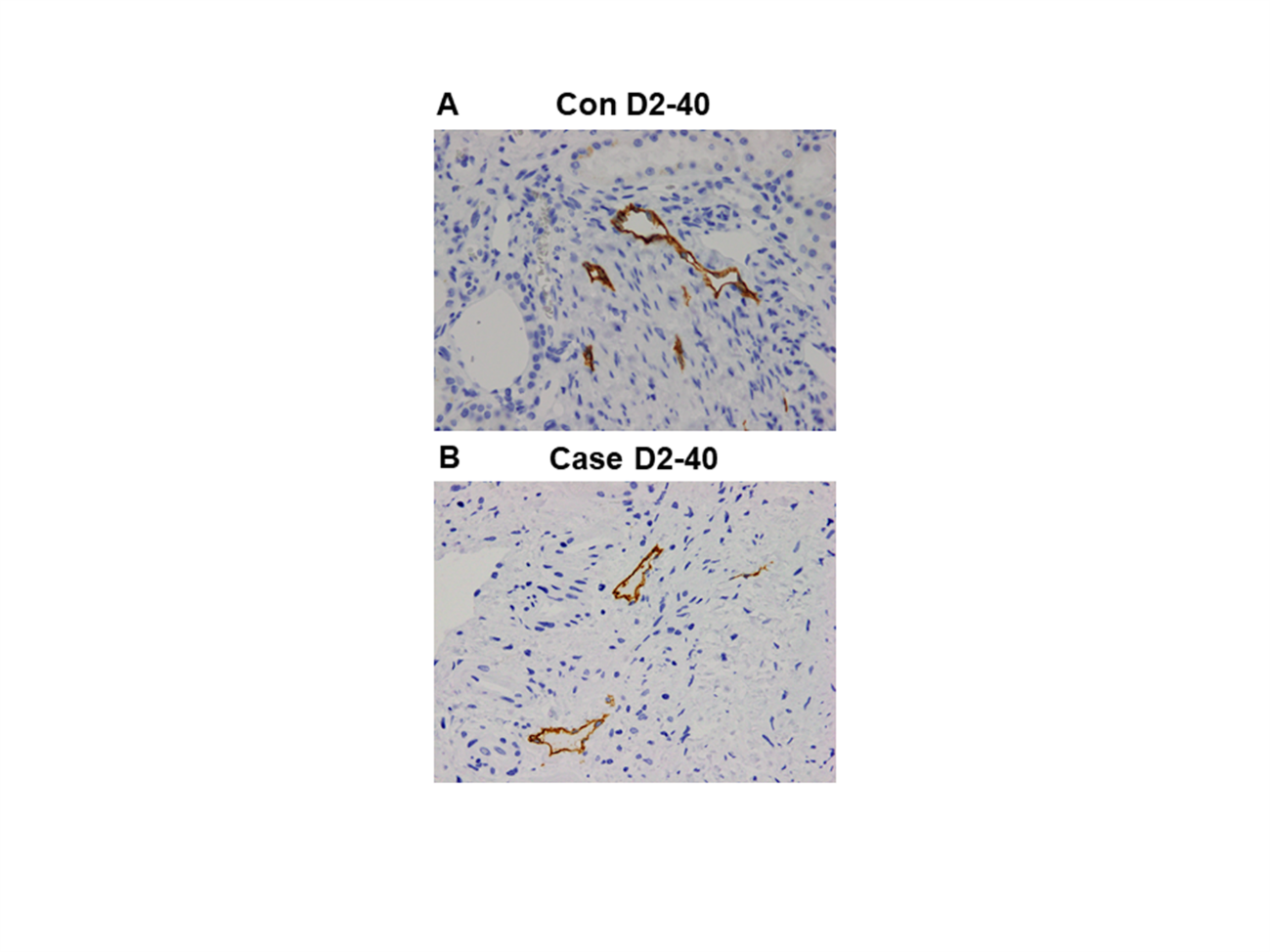 